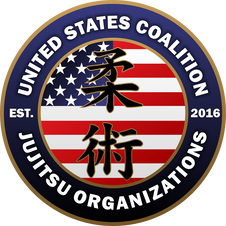 UNITED STATES COALITION OF JUJITSU ORGANIZATIONS- USCJO -The National Coalition of JuJitsu in the United States of America   USCJO NATIONAL OFFICE                                                                                                   Address: 2822 Elmhurst Circle, Fairfield, CA 94533 USAOfficial Website: www.uscjo.org  Email: richardjbunch@yahoo.com ____________________________________________________________________________________      RICHARD BUNCH                                   Non-Profit Corporation                          MICHAEL ANTONIDES                                President                                                                                                                                Executive Director                              Membership ApplicationName of Organization: ______________________________________________Address of Hedquarters:___________________________________________________________Organization President_______________________________Organization Vice President________________________________Contact Information:Phone Number: ______________________Email: _______________________Website: ______________________Please give the following information (In numbers not percentages)Number of affiliated clubs ____________________________________________________________Number of individuals practicing Ju-Jitsu affiliated to your National Federation     _________________Estimated number of individuals practicing JuJitsu nationwide    ______________________________Please divide the number of individuals practicing JuJitsu affiliated your National Federation into gender and age in the following groups (approximately):     Members between 0 – 14                        Total: ____________________, out of whichMale _________________                      Female. _______________Members between 15 - 34                      Total: ____________________, out of whichMale _________________                     Female. _______________Members between 35 - 55                      Total: ____________________, out of whichMale _________________                     Female. _______________Members over the age of 55                  Total: ____________________, out of whichMale _________________                     Female. _______________Does your federation arrange training camps or national competitions? Yes_______/NO______Title of the last 3 competitions on a national Participation level and short description of the event (indicate number of participating clubs and the number of competitors)Date   /Title     / Number        ________________________________________________________1.2.3.